爱玛科技集团股份有限公司2021届春季校园招聘简章公司简介：  爱玛科技集团成立于1999年，集团总人数6000余人，注册资本3.3亿人民币。爱玛致力于成为世界新能源个人交通工具的领导者，是电动车行业领导品牌，拥有天津、无锡、台州、东莞、贵港、商丘六大生产基地，布局超过15000家销售网点，累计用户超过4100万人，连续12年销量领先。爱玛连续多年荣获工信部指导发布的中国品牌力指数（C-BPI）电动自行车品牌第一名，2016-2018年连续三年获得中国权威品牌评级机构Chnbrand发布的中国顾客推荐度（C-NPS）电动自行车推荐度第一名，公司是电动自行车行业内唯一连续3年入选“CCTV国家品牌计划”的企业。岗位汇总：公司福利：薪资保障、五险一金、餐饮补贴、公司团建、提供住宿、带薪培训、年终奖金节日礼金、春节长假、春节福利联系方式：杨先生  022-59599550；19902001075电子邮箱：yangyaoping@aimatech.com公司地址：天津市静海经济开发区南区爱玛路5号简历投递：点击网申链接或扫描下方二维码投递简历网申链接：https://campus.liepin.com/xycompany/175293/网申二维码：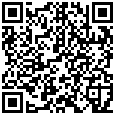 招聘详情：1、营销业务经理（提成制，转正年薪10万+）工作地点：全国岗位描述：1.负责市场开发、维护，经销商管理，终端门店管理以及市场运营方案策划；2.负责内部渠道管理，门店管理，合同等相关文档资料和数据整合管理；          3.负责销售政策梳理、营销渠道的授信管理。2、研发工程师（结构设计、电装设计、电机驱动、智能化方向）工作地点：天津、无锡岗位描述：1.负责整车/部品塑件/钣金件/管件机械结构设计、验证及管理；          2.负责电控部件/电器零件/灯具仪表认证及智能项目研发；3.负责车架/车身塑件以及零部件三维、二维图纸制作、结构验证、小件打样。3、工艺工程师（工艺、品质及IE工程师方向）工作地点：天津、无锡、台州、东莞、商丘岗位描述：1.准确掌握每天生产现场的生产情况，及时统计各项生产指标、数据；2.根据销售需求计划和车间的工时、负荷计划，实施产供销的定案计划；3.优化物料配送流程，协调解决生产现场发生的异常问题；4、采购工程师（价格工程师、SQE工程师）工作地点：天津岗位描述：1.完成零部件成本分析、价格核算；2.供应商资源整合、体系引入及优化；3.综合类供应商价格洽谈确认和供应商选择。5、企划数据分析（数据分析师，信息管理员）工作地点：无锡、天津岗位描述：1.负责产品及市场的调研，进行数据分析，参与企划项目开发和流程管理；负责产品企划中心各类产品信息采集，各项目数据信息的管理。6、国际营销经理工作地点：天津岗位描述：1.负责对接海外客户，完成海外销售项目全流程的跟进；          2.参与各大展会的准备、展出及收尾工作，完成工厂间海外项目的对接。岗位方向职位数量工作地点学历专业要求研发方向电机驱动软件工程师2无锡硕士电力电子研发方向材料工程师2无锡硕士高分子材料与工程、金属材料工程研发方向结构工程师2无锡硕士机械工程、机械力学研发方向电池开发工程师1无锡硕士电化学研发方向技术研发工程师13无锡本科及以上车辆工程、电器工程及其自动化、计算机软件、软件工程、电子信息工程、电子科学与技术、电机研发方向品质标准工程师2无锡本科及以上电气工程及其自动化、机械设计制造及其自动化研发方向研发工艺工程师25天津、无锡、商丘、东莞、台州本科及以上机械设计制造及其自动化、电气自动化、机械电子工程、车辆工程、无机非金属材料工程、复合材料与工程、过程装备与控制工程、焊接技术与工程等相关专业研发方向电子/电器工程师6无锡本科及以上电子技术、电机技术、电气自动化相关专业研发方向总布置设计2无锡本科及以上机械工程等相关专业研发方向结构设计工程师15无锡本科及以上机械设计、机械制造及自动化、机械制图等相关专业研发方向试验工程师4天津、无锡本科及以上机械工程、车辆工程、电气自动化、机电工程等相关专业研发方向研发体系工程师4无锡本科及以上车辆工程、机械类相关专业研发方向项目管理工程师10天津、无锡本科及以上车辆工程、机电一体化、机械设计等相关专业研发方向研发质量工程师6无锡、天津、河南本科及以上电子电气类、车辆工程类专业研发方向工业设计师5无锡、上海本科及以上工业设计、产品设计采购方向SQE工程师10天津/无锡本科及以上机械、机电、汽车、材料工程等工科类专业采购方向价格工程师7天津本科及以上机械、机电、汽车、材料工程等工科类专业采购方向采购工程师6东莞、天津本科及以上机械、物流管理等相关专业生产方向IE工程师5天津/商丘本科及以上工业工程等相关专业生产方向生产工艺工程师25东莞、贵港、商丘、无锡本科及以上机械制造、机械设计、电气自动化、自动化等相关专业生产方向计划调度3天津、东莞本科及以上财务、统计学等相关专业生产方向品质工程师5贵港本科及以上电气工程/机械工程专业/自动化等相关专业生产方向检验工程师5贵港本科及以上材料学与工程生产方向生产/仓储管理4商丘本科及以上生产管理、物流管理等相关专业生产方向生产储备干部17天津本科及以上企划方向产品数据分析师4无锡、天津本科及以上市场营销、统计学、数据分析学、计算机等相关专业企划方向企划专员4无锡本科及以上市场营销、工商管理等相关专业企划方向企划数据管理2天津本科及以上信息管理、统计学等相关专业管理方向薪酬管理2东莞本科人力资源、工商行政管理、会计、财务管理等相关专业管理方向成本管理2东莞、台州本科财务相关专业营销方向营销渠道内勤4天津本科财务、统计、计算机类相关专业优先营销方向业务代表50全国本科不限专业，市场营销等专业优先营销方向市场推广10全国本科不限专业，市场营销等专业优先